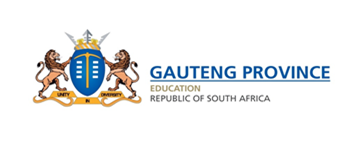 GRADE R                                                       ANNUAL TEACHING PLANS                                                         TERM 3                                                                                       LIFE SKILLSGRADE R                                                       ANNUAL TEACHING PLANS                                                         TERM 3                                                                                       LIFE SKILLSGRADE R                                                       ANNUAL TEACHING PLANS                                                         TERM 3                                                                                       LIFE SKILLSGRADE R                                                       ANNUAL TEACHING PLANS                                                         TERM 3                                                                                       LIFE SKILLSGRADE R                                                       ANNUAL TEACHING PLANS                                                         TERM 3                                                                                       LIFE SKILLSGRADE R                                                       ANNUAL TEACHING PLANS                                                         TERM 3                                                                                       LIFE SKILLSGRADE R                                                       ANNUAL TEACHING PLANS                                                         TERM 3                                                                                       LIFE SKILLSGRADE R                                                       ANNUAL TEACHING PLANS                                                         TERM 3                                                                                       LIFE SKILLSGRADE R                                                       ANNUAL TEACHING PLANS                                                         TERM 3                                                                                       LIFE SKILLSGRADE R                                                       ANNUAL TEACHING PLANS                                                         TERM 3                                                                                       LIFE SKILLSCYCLEWEEKDATESTUDY AREACONTENT/ SKILLS/ ACTIVITIESPOSSIBLE CURRICULUM COVERAGEACTUAL CURRICULUM COVERAGEPOSSIBLE SBA COMPLETIONACTUAL SBA COMPLETIONACTUAL DATE OF COMPLETIONBeginning Knowledge and Personal and Social Well-being in the Life Skills curriculum are organised in topics. The use of topics is suggested as a means to integrate the content from the different study areas where possible and appropriate. Teachers are encouraged to adapt the topics so that they are suitable for their school contexts. Teachers are also encouraged to choose their own topics should they judge these to be more appropriate. (CAPS Life Skills Page 14).In Grade R perceptual work is extremely important because it underpins and prepares the foundations for future learning. Make sure sufficient time is spent building these perceptual skills daily and throughout the course of the school yearEnhance Mathematical skills: Using percussion instruments to keep a steady beat and develop numeracy skills by countingSpatial awareness through movement making shapes, circles and lines51Theme: WinterTopic: Weather, Water, Healthy environmentTheme: WinterTopic: Weather, Water, Healthy environmentTheme: WinterTopic: Weather, Water, Healthy environmentTheme: WinterTopic: Weather, Water, Healthy environmentTheme: WinterTopic: Weather, Water, Healthy environmentTheme: WinterTopic: Weather, Water, Healthy environmentTheme: WinterTopic: Weather, Water, Healthy environment51Beginning Knowledge/ Personal and Social Well-beingDiscussion items on Theme table, changes in weather, a walk about, how is nature affected, what do gardens and trees look like?,  how animals are affected, how people are affected, what do we wear, what do we eat, games we play, evergreen and deciduous trees, leaves, hibernation, keeping free from the flu, Winter months June, July and August, using heaters and fires, Safety around heaters and fires, Creative Arts: Performing ArtsCreative games and skillsWarming up movements using actions to stories as a stimulusPony gallops using rhythm and movementMusic, voice and movement, focusing on pitch: high and lowUsing body percussion and/or percussion instruments to perform simple rhythm patternsSpatial awareness through movementGestures and facial expressions to communicate emotions such as ‘sad’, ‘happy’Cooling down the body and relaxationImprovise and interpretSongs: focus on pitch Rhythms: long and short note values (durations) using body percussion and/or percussion instrumentsDramatising make-believe situations or own life experiences with movement and songConcrete objects to represent other objects in dramatic playCreative Arts: Visual ArtsCreate in 2DDraw and paint freely using the week’s topicMixing of own paint to correct consistencyWorking in different formats and paper sizes and brushes of different sizes to work with increased detailArt: Painting: straw paintingCreate in 3D (Constructing and modeling)Create freely using a range of materials: small boxes, recyclable materials like buttons, egg boxes, cardboard off-cuts and other materialEncourage development of skills through manipulation of the materialsUse playdough to improve fine-motor ability; rolling, pinching, joiningArt: Making a kiteMake and Bake: Making a soupVisual LiteracyLooking at and talking about colour and shape in pictures and photographsResponding to questions to show awareness of colour and shapePhysical EducationPlease note every Physical Education ring starts with a warm up exercise, followed by a main activity and finally a cool down ring.Locomotion/ non locomotionWalk and run in different directionsWalking, marching, hopping, sliding, skipping, galloping, jumping and rollingNon-locomotor: bending, stretching and curling the body into various shapesPerceptual motorSimple obstacle course e.g. jumping, running, throwing, climbingSkip over a swinging ropeJump over low obstacles such as low held ropeJump to cover distances on the groundRhythmJumping with feet together and on alternate feetSimple hop-scotch, single take-off to single landing, single take off to double feet landing, double take off to single landingCo-ordinationThrowing and catching beanbagsJungle gym - arm travelling while hanging with over-graspJungle gym - climb up a ladderBalanceClimbing over low level objects such as tyres, chairsBalancing: Walking on a rope, walking on tyres, logs, planks, stones, Identify different ways of moving across balancing beams, jump off and soft landing (bend the knees)Jungle gym - balance walking on lower balancing formsBalancing on one foot L/RSpatial orientationDirection and pathways: walking in a straight line, curved line and zigzagSpeed: walking fast, march faster, running faster along a straight line, curved line and zigzagJump over and move under obstacles, crawling, climbing, jumping Jungle gym: crawling and weaving through the frames using different parts of the bodyLateralityMoving sideways L/R in a straight pathway, curved pathway and zigzagHopping on non-dominant footSports and GamesBuck and hunters; cat and mouse; wolf and sheep; catch the tail2.5 %Activity 1: Rubric 1: Beginning Knowledge/ Personal and Social Well-being (Winter Day 4) Learners identify the features of WinterLearners identify the different phenomenon of WinterLearners identify what they eatLearners identify what clothes they wearAssessment form: OralAssessment tool: Rubric 1Assessment (ongoing)	Create 3D: Manipulates scissors	Create 3D: Tearing and pastingCreate 3D: Manipulate playdough: rolling, pinching, joining1.0 %52/3Theme: AnimalsTopic: WaterTheme: AnimalsTopic: WaterTheme: AnimalsTopic: WaterTheme: AnimalsTopic: WaterTheme: AnimalsTopic: WaterTheme: AnimalsTopic: WaterTheme: AnimalsTopic: WaterTheme: AnimalsTopic: Water52/3Beginning Knowledge/ Personal and Social Well-beingDiscuss items on Theme table. Discuss different kinds of pets, farm animals, wild animals, ocean animals, reptiles and birds, what products do we get from animals ,how do we take care of pets, where do they live and what do they eat.Creative Arts: Performing ArtsCreative games and skillsWarming up movements using actions to stories as a stimulusPony gallops using rhythm and movementMusic, voice and movement, focusing on pitch: high and low5.0 %52/3Using body percussion and/or percussion instruments to perform simple rhythm patternsSpatial awareness through movementGestures and facial expressions to communicate emotions such as ‘sad’, ‘happy’Cooling down the body and relaxationImprovise and interpretSongs: focus on pitch Rhythms: long and short note values (durations) using body percussion and/or percussion instrumentsDramatising make-believe situations or own life experiences with movement and songConcrete objects to represent other objects in dramatic playCreative Arts: Visual ArtsCreate in 2DDraw and paint freely using the week’s topicMixing of own paint to correct consistencyWorking in different formats and paper sizes and brushes of different sizes to work with increased detailArt: A collage of animalsCreate in 3D (Constructing and modeling)Create freely using a range of materials: small boxes, recyclable materials like buttons, egg boxes, cardboard off-cuts and other material Encourage development of skills through manipulation of the materialsUse playdough to improve fine-motor ability; rolling, pinching, joiningArt: Making a paper dogArt: Making a sheepArt: Make an aquariumMake and Bake: Soup/ ToastVisual LiteracyLooking at and talking about colour and shape in pictures and photographsResponding to questions to show awareness of colour and shapePhysical EducationPlease note every Physical Education ring starts with a warm up exercise, followed by a main activity and finally a cool down ring.Locomotion/ non locomotionWalk and run in different directionsWalking, marching, hopping, sliding, skipping, galloping, jumping and rollingNon-locomotor: bending, stretching and curling the body into various shapesPerceptual motorSimple obstacle course e.g. jumping, running, throwing, climbingSkip over a swinging ropeJump over low obstacles such as low held ropeJump to cover distances on the groundRhythmJumping with feet together and on alternate feetSimple hop-scotch, single take-off to single landing, single take off to double feet landing, double take off to single landingCo-ordinationThrowing and catching beanbagsJungle gym - arm travelling while hanging with over-graspJungle gym - climb up a ladderBalanceClimbing over low level objects such as tyres, chairsBalancing: Walking on a rope, walking on tyres, logs, planks, stones, Identify different ways of moving across balancing beams, jump off and soft landing (bend the knees)Jungle gym - balance walking on lower balancing formsBalancing on one foot L/RSpatial orientationDirection and pathways: walking in a straight line, curved line and zigzagSpeed: walking fast, march faster, running faster along a straight line, curved line and zigzagJump over and move under obstacles, crawling, climbing, jumpingJungle gym: crawling and weaving through the frames using different parts of the bodyLateralityMoving sideways L/R in a straight pathway, curved pathway and zigzagHopping on non-dominant footSports and GamesBuck and hunters; cat and mouse; wolf and sheep; catch the tail52/3AssessmentActivity 2: Rubric 2: Creative Arts: Visual Arts (Animals Day 2) Learners make a dogCreate in 2DWorking in different formats and paper sizes and brushes of different sizes to work with increased detailCreate in 3D (Constructing and modeling)Create freely using a range of materials: small boxes, recyclable materials like buttons, egg boxes, cardboard off-cuts and other material Encourage development of skills through manipulation of the materialsAssessment form: OralAssessment tool: Rubric 2Activity 3: Rubric 3: Beginning Knowledge/ Personal and Social Well-being (Animals Day 10) Learners identify an animal and talks about it.Learners identify animals.Learners describe animalsAssessment form: OralAssessment tool: Rubric 3Assessment (ongoing)	Create 3D: Manipulates scissors	Create 3D: Tearing and pastingCreate 3D: Manipulate playdough: rolling, pinching, joining5.0 %54/5Theme: CommunicationTheme: CommunicationTheme: CommunicationTheme: CommunicationTheme: CommunicationTheme: CommunicationTheme: Communication54/5Beginning Knowledge/ Personal and Social Well-beingDiscuss item on the Theme table, five senses, communication methods, languages that they speak, reading books, magazines, newspaper, telephones, radio and television.Creative Arts: Performing ArtsCreative games and skillsWarming up movements using actions to stories as a stimulusPony gallops using rhythm and movementMusic, voice and movement, focusing on pitch: high and lowUsing body percussion and/or percussion instruments to perform simple rhythm patternsSpatial awareness through movementGestures and facial expressions to communicate emotions such as ‘sad’, ‘happy’Cooling down the body and relaxationImprovise and interpretSongs: focus on pitch Rhythms: long and short note values (durations) using body percussion and/or percussion instrumentsDramatising make-believe situations or own life experiences with movement and songConcrete objects to represent other objects in dramatic playCreative Arts: Visual ArtsCreate in 2DDraw and paint freely using the week’s topicMixing of own paint to correct consistencyWorking in different formats and paper sizes and brushes of different sizes to work with increased detailArt: CollageArt: Bubble paintingCreate in 3D (Constructing and modeling)Create freely using a range of materials: small boxes, recyclable materials like buttons, egg boxes, cardboard off-cuts and other materialEncourage development of skills through manipulation of the materialsUse playdough to improve fine-motor ability; rolling, pinching, joiningArt: Make a post boxArt: Make a televisionMake and Bake: Bread Pudding Visual LiteracyLooking at and talking about colour and shape in pictures and photographsResponding to questions to show awareness of colour and shapePhysical EducationPlease note every Physical Education ring starts with a warm up exercise, followed by a main activity and finally a cool down ring.Locomotion/ non locomotionWalk and run in different directionsWalking, marching, hopping, sliding, skipping, galloping, jumping and rollingNon-locomotor: bending, stretching and curling the body into various shapesPerceptual motorSimple obstacle course e.g. jumping, running, throwing, climbingSkip over a swinging ropeJump over low obstacles such as low held ropeJump to cover distances on the groundRhythmJumping with feet together and on alternate feetSimple hop-scotch, single take-off to single landing, single take off to double feet landing, double take off to single landingCo-ordinationThrowing and catching beanbagsJungle gym - arm travelling while hanging with over-graspJungle gym - climb up a ladderBalanceClimbing over low level objects such as tyres, chairsBalancing: Walking on a rope, walking on tyres, logs, planks, stones, Identify different ways of moving across balancing beams, jump off and soft landing (bend the knees)Jungle gym - balance walking on lower balancing formsBalancing on one foot L/RSpatial orientationDirection and pathways: walking in a straight line, curved line and zigzagSpeed: walking fast, march faster, running faster along a straight line, curved line and zigzagJump over and move under obstacles, crawling, climbing, jumping Jungle gym: crawling and weaving through the frames using different parts of the bodyLateralityMoving sideways L/R in a straight pathway, curved pathway and zigzagHopping on non-dominant footSports and GamesBuck and hunters; cat and mouse; wolf and sheep; catch the tail5.0 %54/5AssessmentActivity 4: Rubric 4: Creative Arts: Visual Arts(Communication Day 9) Learners make a televisionCreate in 2DDraw and paint freely using the week’s topicWorking in different formats and paper sizes and brushes of different sizes to work with increased detailCreate in 3D (Constructing and modeling)Create freely using a range of materials: small boxes, recyclable materials like buttons, egg boxes, cardboard off-cuts and other material Encourage development of skills through manipulation of the materialsAssessment form: OralAssessment tool: Rubric 4Activity 5: Rubric 5: Beginning Knowledge/ Personal and Social Well-being (Communication Day 10) Learners identify different ways to communicateLearner is able to say own name and surname. Assessment form: OralAssessment tool: Rubric 5Assessment (ongoing)	Create 3D: Manipulates scissors	Create 3D: Tearing and pastingCreate 3D: Manipulate playdough: rolling, pinching, joining6.5 %66/7Theme: People who help usTopic: Jobs people doTheme: People who help usTopic: Jobs people doTheme: People who help usTopic: Jobs people doTheme: People who help usTopic: Jobs people doTheme: People who help usTopic: Jobs people doTheme: People who help usTopic: Jobs people doTheme: People who help usTopic: Jobs people do66/7Beginning Knowledge/ Personal and Social Well-beingDiscuss items on the Theme table, Work relating to Transport, Health, Food e.g. shop keepers, waiters, baker, farmer, • Services e.g. builder, plumber, electrician, painter, going to the doctor, people who help us in the community, important emergency numbers, fireman, librarian, policeman, garbage collector and handling bloodCreative Arts: Performing ArtsCreative games and skillsWarming up movements using actions to stories as a stimulusPony gallops using rhythm and movementMusic, voice and movement, focusing on pitch: high and lowUsing body percussion and/or percussion instruments to perform simple rhythm patternsSpatial awareness through movementGestures and facial expressions to communicate emotions such as ‘sad’, ‘happy’Cooling down the body and relaxationImprovise and interpretSongs: focus on pitch Rhythms: long and short note values (durations) using body percussion and/or percussion instrumentsDramatising make-believe situations or own life experiences with movement and songConcrete objects to represent other objects in dramatic playCreative Arts: Visual ArtsCreate in 2DDraw and paint freely using the week’s topicMixing of own paint to correct consistencyWorking in different formats and paper sizes and brushes of different sizes to work with increased detailArt: Potatoe printsArt: Paper foldingArt: WeavingCreate in 3D (Constructing and modeling)Create freely using a range of materials: small boxes, recyclable materials like buttons, egg boxes, cardboard off-cuts and other materialEncourage development of skills through manipulation of the materialsUse playdough to improve fine-motor ability; rolling, pinching, joiningArt: Painting a house on fireMake and Bake: Banana popsiclesVisual LiteracyLooking at and talking about colour and shape in pictures and photographsResponding to questions to show awareness of colour and shapePhysical EducationPlease note every Physical Education ring starts with a warm up exercise, followed by a main activity and finally a cool down ring.Locomotion/ non locomotionWalk and run in different directionsWalking, marching, hopping, sliding, skipping, galloping, jumping and rollingNon-locomotor: bending, stretching and curling the body into various shapesPerceptual motorSimple obstacle course e.g. jumping, running, throwing, climbingSkip over a swinging ropeJump over low obstacles such as low held ropeJump to cover distances on the groundRhythmJumping with feet together and on alternate feetSimple hop-scotch, single take-off to single landing, single take off to double feet landing, double take off to single landingCo-ordinationThrowing and catching beanbagsJungle gym - arm travelling while hanging with over-graspJungle gym - climb up a ladderBalanceClimbing over low level objects such as tyres, chairsBalancing: Walking on a rope, walking on tyres, logs, planks, stones, Identify different ways of moving across balancing beams, jump off and soft landing (bend the knees)Jungle gym - balance walking on lower balancing formsBalancing on one foot L/RSpatial orientationDirection and pathways: walking in a straight line, curved line and zigzagSpeed: walking fast, march faster, running faster along a straight line, curved line and zigzagJump over and move under obstacles, crawling, climbing, jumping Jungle gym: crawling and weaving through the frames using different parts of the bodyLateralityMoving sideways L/R in a straight pathway, curved pathway and zigzagHopping on non-dominant footSports and GamesBuck and hunters; cat and mouse; wolf and sheep; catch the tail5.0 %56/7AssessmentActivity 6: Physical Education (People who help us Day 5)Locomotor: walk and run in different directions, hoppingNon-locomotor: bending, stretching and curling the body into various shapesPerceptual motor: Works through an obstacle course that has bendingCo-ordination: Throwing and catching beanbagsSpatial orientation: Direction and pathways: walking in a straight line, curved line and zigzag, Speed: walking fast, march faster, running faster along a straight line, curved line and zigzagLaterality: HoppingAssessment form: Oral, practicalAssessment tool: Checklist, Rubric6.1,6.2Activity 7: Beginning Knowledge/ Personal and Social Well-being (People who help us Day 9) Learners identify jobs people doIdentify jobsIdentify what is required for each jobAssessment form: OralAssessment tool: Rubric 7Assessment (ongoing)	Create 3D: Manipulates scissors	Create 3D: Tearing and pasting	Create 3D: Manipulate playdough: rolling, pinching, joining5.0 %68/9Theme: FarmingTopic: Dairy Farming, Fruits, Vegetable, Wool FarmingTheme: FarmingTopic: Dairy Farming, Fruits, Vegetable, Wool FarmingTheme: FarmingTopic: Dairy Farming, Fruits, Vegetable, Wool FarmingTheme: FarmingTopic: Dairy Farming, Fruits, Vegetable, Wool FarmingTheme: FarmingTopic: Dairy Farming, Fruits, Vegetable, Wool FarmingTheme: FarmingTopic: Dairy Farming, Fruits, Vegetable, Wool Farming68/9Beginning Knowledge/ Personal and Social Well-beingDiscuss items on the Theme table, Dairy products and the animals they come from, how we get butter, wool farming, sheep farm, where wool comes from, uses of wool, poultry farming, Different types of vegetables, tastes and textures of vegetables, where vegetables come from, colours and shapes of vegetables, different types of fruit, tastes and textures of fruit, where fruit comes from, colours and shapes of fruitCreative Arts: Performing ArtsCreative games and skillsWarming up movements using actions to stories as a stimulusPony gallops using rhythm and movementMusic, voice and movement, focusing on pitch: high and lowUsing body percussion and/or percussion instruments to perform simple rhythm patternsSpatial awareness through movementGestures and facial expressions to communicate emotions such as ‘sad’, ‘happy’Cooling down the body and relaxationImprovise and interpretSongs: focus on pitch Rhythms: long and short note values (durations) using body percussion and/or percussion instrumentsDramatising make-believe situations or own life experiences with movement and songConcrete objects to represent other objects in dramatic playCreative Arts: Visual ArtsCreate in 2DDraw and paint freely using the week’s topicMixing of own paint to correct consistencyWorking in different formats and paper sizes and brushes of different sizes to work with increased detailArt: PrintsCreate in 3D (Constructing and modeling)Create freely using a range of materials: small boxes, recyclable materials like buttons, egg boxes, cardboard off-cuts and other materialEncourage development of skills through manipulation of the materialsUse playdough to improve fine-motor ability; rolling, pinching, joiningArt: Paper plate: HenMake and Bake: Fruit caterpillarVisual LiteracyLooking at and talking about colour and shape in pictures and photographsResponding to questions to show awareness of colour and shapePhysical EducationPlease note every Physical Education ring starts with a warm up exercise, followed by a main activity and finally a cool down ring.Locomotion/ non locomotionWalk and run in different directionsWalking, marching, hopping, sliding, skipping, galloping, jumping and rollingNon-locomotor: bending, stretching and curling the body into various shapesPerceptual motorSimple obstacle course e.g. jumping, running, throwing, climbingSkip over a swinging ropeJump over low obstacles such as low held ropeJump to cover distances on the groundRhythmJumping with feet together and on alternate feetSimple hop-scotch, single take-off to single landing, single take off to double feet landing, double take off to single landingCo-ordinationThrowing and catching beanbagsJungle gym - arm travelling while hanging with over-graspJungle gym - climb up a ladderBalanceClimbing over low level objects such as tyres, chairsBalancing: Walking on a rope, walking on tyres, logs, planks, stones, Identify different ways of moving across balancing beams, jump off and soft landing (bend the knees)Jungle gym - balance walking on lower balancing formsBalancing on one foot L/RSpatial orientationDirection and pathways: walking in a straight line, curved line and zigzagSpeed: walking fast, march faster, running faster along a straight line, curved line and zigzagJump over and move under obstacles, crawling, climbing, jumping Jungle gym: crawling and weaving through the frames using different parts of the bodyLateralityMoving sideways L/R in a straight pathway, curved pathway and zigzagHopping on non-dominant footSports and GamesBuck and hunters; cat and mouse; wolf and sheep; catch the tail5.0 %AssessmentActivity 8: Physical Education (Farming Day 2) Learners complete an obstacle courseLocomotion/ non locomotion: Sliding, skipping, galloping, jumping Perceptual motor: JumpingRhythm: HopscotchBalance: Identify different ways of moving across balancing beams, jump off and soft landing (bend the knees), Jungle gym - balance walking on lower balancing forms, Balancing on one foot L/RSpatial orientation: Jungle gym: crawling and weaving through the frames using different parts of the body, speedLaterality: Moving sideways L/R in a straight pathway, curved pathway and zigzagSports and GamesBuck and hunters; cat and mouse; wolf and sheep; catch the tailWater playSand playAssessment form: Oral, practicalAssessment tool: Checklist, Rubric 8Activity 9: Creative art: Performing Arts: The teacher will do a music ring with the learners. (Farming Day 4)Creative games and skillsWarming up movements using actions to stories as a stimulusPony gallops using rhythm and movementMusic, voice and movement, focusing on pitch: high and lowUsing body percussion and/or percussion instruments to perform simple rhythm patternsSpatial awareness through movementGestures and facial expressions to communicate emotions such as ‘sad’, ‘happy’Cooling down the body and relaxationImprovise and interpretSongs: focus on pitch Rhythms: long and short note values (durations) using body percussion and/or percussion instrumentsDramatising make-believe situations or own life experiences with movement and songConcrete objects to represent other objects in dramatic playAssessment form: PracticalAssessment tool: Rubric 9Activity 9 : Listening and Speaking Learners sing/ recite songs/ rhymesSings songs, recites rhymes and performs actions with the whole classForm of Assessment: OralAssessment tool: RubricIntegrated with Home LanguageAssessment (ongoing)	Create 3D: Manipulates scissors	Create 3D: Tearing and pasting	Create 3D: Manipulate playdough: rolling, pinching, joining7.5 %610Theme: SpringTopic: Weather, Water, Healthy environmentTheme: SpringTopic: Weather, Water, Healthy environmentTheme: SpringTopic: Weather, Water, Healthy environmentTheme: SpringTopic: Weather, Water, Healthy environmentTheme: SpringTopic: Weather, Water, Healthy environmentTheme: SpringTopic: Weather, Water, Healthy environmentTheme: SpringTopic: Weather, Water, Healthy environmentBeginning Knowledge/ Personal and Social Well-beingDiscussion items on Theme table, changes in weather, a walk about, how is nature affected, what do gardens and trees look like?,  how animals are affected, how people are affected, what do we wear, what do we eat, games we play, evergreen and deciduous trees, leaves, keeping free from the flu, Spring months September, October and November, blossomsCreative Arts: Performing ArtsCreative games and skillsWarming up movements using actions to stories as a stimulusPony gallops using rhythm and movementMusic, voice and movement, focusing on pitch: high and lowUsing body percussion and/or percussion instruments to perform simple rhythm patternsSpatial awareness through movementGestures and facial expressions to communicate emotions such as ‘sad’, ‘happy’Cooling down the body and relaxationImprovise and interpretSongs: focus on pitch Rhythms: long and short note values (durations) using body percussion and/or percussion instrumentsDramatising make-believe situations or own life experiences with movement and songConcrete objects to represent other objects in dramatic playCreative Arts: Visual ArtsCreate in 2DDraw and paint freely using the week’s topicMixing of own paint to correct consistencyWorking in different formats and paper sizes and brushes of different sizes to work with increased detailArt: Painting: straw paintingCreate in 3D (Constructing and modeling)Create freely using a range of materials: small boxes, recyclable materials like buttons, egg boxes, cardboard off-cuts and other materialEncourage development of skills through manipulation of the materialsUse playdough to improve fine-motor ability; rolling, pinching, joiningArt: Making a kiteMake and Bake: Visual LiteracyLooking at and talking about colour and shape in pictures and photographsResponding to questions to show awareness of colour and shapePhysical EducationPlease note every Physical Education ring starts with a warm up exercise, followed by a main activity and finally a cool down ring.Locomotion/ non locomotionWalk and run in different directionsWalking, marching, hopping, sliding, skipping, galloping, jumping and rollingNon-locomotor: bending, stretching and curling the body into various shapesPerceptual motorSimple obstacle course e.g. jumping, running, throwing, climbingSkip over a swinging ropeJump over low obstacles such as low held ropeJump to cover distances on the groundRhythmJumping with feet together and on alternate feetSimple hop-scotch, single take-off to single landing, single take off to double feet landing, double take off to single landingCo-ordinationThrowing and catching beanbagsJungle gym - arm travelling while hanging with over-graspJungle gym - climb up a ladderBalanceClimbing over low level objects such as tyres, chairsBalancing: Walking on a rope, walking on tyres, logs, planks, stones, Identify different ways of moving across balancing beams, jump off and soft landing (bend the knees)Jungle gym - balance walking on lower balancing formsBalancing on one foot L/RSpatial orientationDirection and pathways: walking in a straight line, curved line and zigzagSpeed: walking fast, march faster, running faster along a straight line, curved line and zigzagJump over and move under obstacles, crawling, climbing, jumping Jungle gym: crawling and weaving through the frames using different parts of the bodyLateralityMoving sideways L/R in a straight pathway, curved pathway and zigzagHopping on non-dominant footSports and GamesBuck and hunters; cat and mouse; wolf and sheep; catch the tail2.5 %25%25%